ГIАЛГIАЙ                                           РЕСПУБЛИКА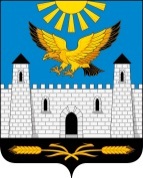 РЕСПУБЛИКА                                   ИНГУШЕТИЯГОРОДСКОЙ СОВЕТ ДЕПУТАТОВ МУНИЦИПАЛЬНОГО ОБРАЗОВАНИЯГОРОДСКОЙ ОКРУГ ГОРОД КАРАБУЛАКЭЛДАРХА ГIАЛА СОВЕТ               386231, РИ, г. Карабулак, ул.Джабагиева, 142, Здание городского Совета депутатов, тел./(ф):88734 44-48-47, e-mail: gorsovet-06@mail.ruРЕШЕНИЕ  №   5/3-4                                        "  25  "     мая      2021 г."Об утверждении Положения о порядке представления и рассмотрения ежегодного отчета главы муниципального образования "Городской округ город Карабулак" Республики Ингушетия о результатах своей деятельности и деятельности администрации муниципального образования "Городской округ город Карабулак" Республики Ингушетия
С учетом положений части 11.1 статьи 35 и части 5.1 статьи 36 Федерального закона от 06.10.2003 года N 131-ФЗ "Об общих принципах организации местного самоуправления в Российской Федерации", Устава муниципального образования "Город Карабулак", на основании правотворческой инициативы прокурора г. Карабулак от 30.04.2021 N 68-2021 городской Совет муниципального образования "Городской округ город Карабулак",  решил: 1. Утвердить Положение о порядке представления и рассмотрения ежегодного отчета главы муниципального образования "Городской округ город Карабулак" Республики Ингушетия  о результатах своей деятельности и деятельности администрации муниципального образования "Городской округ город Карабулак" Республики Ингушетия (приложение N 1).2. Настоящее решение вступает в силу со дня его официального опубликования (обнародования).3. Контроль за исполнением настоящего решения возложить на председателя постоянной комиссии по законодательству, законности, правопорядку и безопасности. Председатель городского Совета депутатовмуниципального образования"Городской округ город Карабулак"	                              М.А. МартазановГлава муниципального образования "Городской округ город Карабулак"	                              М-Б.М. ОскановПриложение N 1                                                             решению городского Совета депутатов муниципального образования "Городской округ город Карабулак" от 25 мая 2021 г.№ 5/3-4
Положение
 о порядке представления и рассмотрения ежегодного отчета главы муниципального образования "Городской округ город Карабулак" Республики Ингушетия о результатах своей деятельности и деятельности администрации муниципального образования "Городской округ город Карабулак"          Республики ИнгушетияРаздел 1. Общие положения1. Настоящее Положение разработано в соответствии с Федеральным законом от 6 октября 2003 года N 131-ФЗ "Об общих принципах организации местного самоуправления в Российской Федерации", Уставом муниципального образования "Город Карабулак".2. Положение устанавливает порядок представления в городской Совет депутатов муниципального образования "Городской округ город Карабулак" Республики Ингушетия (далее по тексту городской Совет), рассмотрения городским Советом и оформления результатов ежегодного отчета главы муниципального образования "Городской округ город Карабулак" о результатах своей деятельности и деятельности администрации муниципального образования "Городской округ город Карабулак" Республики Ингушетия, в том числе о решении вопросов, поставленных городским Советом (далее - отчет главы муниципального образования).Раздел 2. Содержание ежегодного отчета главы муниципального образования1. Ежегодный отчет главы муниципального образования должен включать в себя текстовую (описательную) часть, а также отчет о достигнутых значениях показателей в отчетном периоде. В качестве комментария к отчету могут быть приложены презентационные материалы, слайды, таблицы, мониторинговые исследования, иллюстрации и иные материалы.2. Глава муниципального образования отчитывается:- о результатах своей деятельности;- о результатах деятельности администрации;- о результатах деятельности иных подведомственных ему органов местного самоуправления;- о решении вопросов, поставленных городским Советом депутатов, при необходимости оформленных в виде решений, поручений.3. Текстовая (описательная) часть отчета главы муниципального образования включает следующие разделы:3.1. Раздел 1. Социально-экономического положения в муниципальном образовании, положительная и отрицательная динамика.3.1.1. основные характеристики местного бюджета, показатели его исполнения;3.1.2. экономический потенциал (отраслевая структура экономики, бюджетообразующие предприятия, показатели уровня и объемов производства, малый бизнес);3.1.3. социально-демографическая ситуация (численность постоянного населения, уровень рождаемости и смертности, структура занятости, уровень безработицы, доходы населения);3.2. Раздел 2. Основные направления деятельности в отчетном периоде, достигнутые по ним результаты:3.2.1. деятельности администрации по основным направлениям налоговой, бюджетной и долговой политики и выполнению бюджетного плана за истекший год;3.2.2.  освоения денежных средств по приоритетным и инвестиционным проектам, по региональным и федеральным программам, а также выполнения долгосрочных и комплексных целевых программ;3.2.3. деятельности структурных подразделений администрации по решению задач, стоявших перед структурными подразделениями администрации в отчетном году;3.2.4. реализации полномочий главы муниципального образования по решению вопросов местного значения;3.2.5. взаимодействия с органами государственной власти, органами местного самоуправления иных муниципальных образований, гражданами и организациями;3.2.6. работа с обращениями граждан, личный прием граждан;3.2.7. осуществление правотворческой инициативы;3.3. Раздел 3. Деятельность главы муниципального образования и администрации по решению вопросов, поставленных городским советом, достигнутые результаты.3.4. Раздел 4. Основные цели и направления деятельности на предстоящий период.4. По разделам 1 и 2 приводятся фактические значения показателей эффективности деятельности главы муниципального образования:4.1. за период, предшествующий отчетному;4.2. за отчетный период;5. При обосновании достигнутых значений показателей дается краткое пояснение, характеристика мер, реализуемых главой муниципального образования, с помощью которых ему удалось улучшить значение показателей, а также пояснения по показателям с негативной тенденцией развития.Раздел 3. Предоставление главой муниципального образования ежегодного отчета1. Отчет главы муниципального образования представляется в месячный срок со дня истечения 12 месяцев с момента вступления в должность избранного главы муниципального образования.Последующие ежегодные отчеты главы муниципального образования представляются в городской Совет не позднее 1 июня, следующего за отчетным периодом года.2. Отчет предоставляется в письменной форме на бумажном и электронном носителях.3. Непредставление отчета является основанием для неудовлетворительной оценки городским Советом деятельности главы муниципального образования.Нарушение сроков предоставления отчета в сочетании с другими основаниями может служить основанием для неудовлетворительной оценки городским Советом деятельности главы муниципального образования.Раздел 4. Рассмотрение ежегодного отчета главы муниципального образования1. Заседание городского Совета по отчету главы муниципального образования проводится не позднее трех месяцев с даты его предоставления.2. Дата, место и время проведения заседания по отчету главы муниципального образования определяются распоряжением председателя городского Совета.3. Отчет главы муниципального образования направляется во все постоянные комиссии (комитеты) городского совета. Комиссией (комитетом) городского Совета, ответственной за организацию рассмотрения отчета главы муниципального образования является постоянная комиссия по законодательству, правопорядку и безопасности (далее - ответственная комиссия).4. По итогам рассмотрения отчета каждая комиссия (комитет) составляет заключение, которое может включать вопросы к главе муниципального образования по содержанию отчета и (или) деятельности главы за отчетный период.Заключения направляются в ответственную комиссию.5. Ответственная комиссия обобщает поступившие от комиссий городского совета вопросы и формирует перечень вопросов к главе муниципального образования по содержанию отчета и деятельности главы за отчетный период. Ответственная комиссия направляет указанный перечень вопросов главе муниципального образования не позднее чем за 10 рабочих дней до дня проведения заседания по отчету главы муниципального образования.6. При рассмотрении отчета городской совет на своем заседании заслушивает главу муниципального образования. После выступления главы муниципального образования депутаты вправе задавать вопросы, выступать.7. Отчет главы муниципального образования заслушивается на открытом заседании8. При оценке деятельности главы муниципального образования депутатам городского Совета необходимо руководствоваться:8.1. приоритетностью направлений деятельности главы муниципального образования;8.2. целесообразностью принятого решения, действия (бездействия) главы муниципального образования.9. Вопросы рассмотрения отчета главы муниципального образования, не урегулированные настоящим Положением, решаются в соответствии с Регламентом городского Совета.Раздел 5. Решение городского совета об отчете главы муниципального образования1. По результатам отчета главы муниципального образования городской Совет принимает решение.2. Решение городского Совета об отчете главы муниципального образования принимается большинством голосов от установленной численности депутатов городского Совета.3. Решение городского Совета об отчете главы муниципального образования включает в себя:- удовлетворительную или неудовлетворительную оценку деятельности главы муниципального образования. В случае неудовлетворительной оценки деятельности главы муниципального образования указываются причины, по которым деятельность главы оценена городским Советом неудовлетворительно;4. Непредставление отчета главой муниципального образования также является основанием для неудовлетворительной оценки городским Советом деятельности главы муниципального образования.5. Решение городского Совета о ежегодном отчете главы муниципального образования вступает в силу со дня его подписания и подлежит опубликованию (обнародованию). 